Информационно-аналитический  отчет о деятельности методического объединения (СГСП, РМО,ОМО) учителейпредметной области _____________за 2023-2024 учебный год1. Методическая темана 2023-24уч. год: Поставленная  цель: «Совершенствование профессиональных компетенций педагогов в области формирования и оценкифункциональной грамотности обучающихся в условиях перехода на обновленные ФГОС НОО и ФГОС ООО».Креативное мышление.2. Основные задачи, заявленные на 2023-2024 уч.год:3. Проведенные мероприятия МО:Итого за 2023-24уч.год проведено:заседаний методических объединений -  _4_;других мероприятий -   __8_____.4. Представлениепрофессиональногоопыта руководителя ГМО/РМО/ОМО5. Публикация авторских материалов Итого за 2023-24 уч.год представлен опыт руководителем СГПС/РМО/ОМО в мероприятиях на различных уровнях:федеральный – 3,  региональный – ______, муниципальный – 36. Участие педагогов в профессиональных конкурсах7. Выводы:Анализируя  деятельность МО, необходимо ответить на вопросы:Поставленные задачи перед профессиональным сообществом решены. Нужно продолжать работу по совершенствованию педагогического мастерства учителей, развитие мотивации их деятельности, педагогического коллектива, изучать и внедрять в практику новые педагогические, информационно-коммуникационные технологии, а также продолжить работу по повышению у учащихся мотивации к овладению качественной иноязычной речью. В целом работу СГПС учителей иностранного языка можно признать удовлетворительной. Все члены СГПС с интересом изучают новые педагогические технологии и применяют их на уроках, активно саморазвиваются, а также участвуют в вебинарах и семинарах, связанных с профессиональной деятельностью. Учителя применяют свой опыт в подготовке обучающихся к различного рода конкурсам, таких как «Speaker» или театральный конкурс и имеют отличные результаты .На заседаниях СГПС обсуждались вопросы мотивации обучающихся на уроках английского языка, формы и приемы работы с обучающимися, у которых отсутствует мотивация. Был подробно рассмотрен вопрос содержания заданий КИМ ОГЭ и ЕГЭ по английскому языку, способы качественной подготовки учащихся к выпускным экзаменам. Были также рассмотрены виды информационно-коммуникационных технологий в обучении, способы их применения на уроках.В целом, трудностей в ходе работы сети не возникало.   Какую методическая тему предлагаете для работы МО в  2024-2025 уч.г. Как эффективно использовать цифровые платформы: Сферум, Моя школа, РЭШ, а также нейросети в процессе обучения иностранному языку8. Список руководителей РМО/ОМО/учителей для поощрения  за активную методическую деятельность в прошедшем учебном году.1. Никулина Татьяна Ивановна, МАОУ СШ №149 (наставник молодого специалиста, одержавшего победу в школьном конкурсе, а также подготовившая призера региональной олимпиады по английскому языку Шевнена Егора, ученика 11 класса, за отличную работу МО)2. Лагуточкина Марина Викторовна, МАОУ лицей №3 (за помощь в подготовке материалов для КРОШ, за отличную работу МО)3. Карелова Лариса Владимировна, МАОУ СШ№144 (за отличную работу МО)4. Косогор Марина Владимировна, МБОУ СШ 155 (за отличную подготовку городского конкурса Спикер, за отличную работу МО )5. Шиллер Ирина Александровна, МАОУ СШ№7 (за отличную работу МО)6. Галкина Светлана Михайловна, М АОУ СШ №45(за отличную работу МО)7. Батурина Елена Валерьевна, МАОУ СШ №72 им. М.Н. Толстихина (за отличную работу МО)8. Иванова Ольга Владимировна, МБОУ СШ №99(за отличную работу МО)9. Живаева Ольга Васильевна, МБОУ СШ №82(за отличную работу МО)10. Магедова Инна Николаевна, МБОУ Лицей №8(за отличную работу МО)11. Просекина Татьяна Викторовна, МАОУ СШ№121(за отличную работу МО)12. Белянина Светлана Александровна, МАОУ СШ №18(за отличную работу МО)13. Меркулова Анна Ивановна, МАОУ Гимназия 9(за отличную работу МО)14. Шулешова Лариса Владимировна, МАОУ СШ №46(за отличную работу МО)9.Предлагаемый список руководителей РМО/ОМО на 2024-25 уч.год10 . Предложения по проведению секций августовского совещания.Тема Как эффективно использовать цифровые платформы: Сферум, Моя школа, РЭШ, а также нейросети в процессе обучения иностранному языку. Выступающие: Лейко Д.А., Хомутова М.А, МАОУ Гимназия №13 Академ.  Тема:Конкурс-игра для младших школьников: идея, возможности, перспектива.Выступающие: Лагуточкина МВ или Сентябова ПМФорма проведения: круглый столПримерная тема выступления: презентация проектной идеи и её обсуждение с коллегамиГалактионова Юлия Алексеевна, Мастеркласс, Читательская граммотность во внеурочной деятельностиБарсегян Р.Г., мастер-класс.Эффективные методы, приёмы и технологии проблемного обученияТема .Уроки английского языка в технологии смешанного обучения Выступающие: Шушеначева Ольга Анатольевна , учитель МАОУ СШ №17 мастер-класс, «Копилка заданий для проведения уроков в технологии смешанного обучения в модели «Перевернутый класс» в 6х классах»;Уроки английского языка в технологии смешанного обучения Выступающие:Бородина Ольга Михайловна.,Мандрыкина Ольга Васильевна, учителя МАОУ СШ №17 мастер-класс, «Реализация модели смешанного обучения во внеурочной деятельности»;«Развитие эмоционального интеллекта на уроках иностранного языка»- мастер классВыступающие: Марчукова Василиса Андреевна, учитель МАОУ СШ №76«Формы работы с видео на уроках английского языка с использованием возможностей  интерактивных онлайн досок»- мастер-классВыступающие: Коваленко Людмила Владимировна, учитель МАОУ СШ №76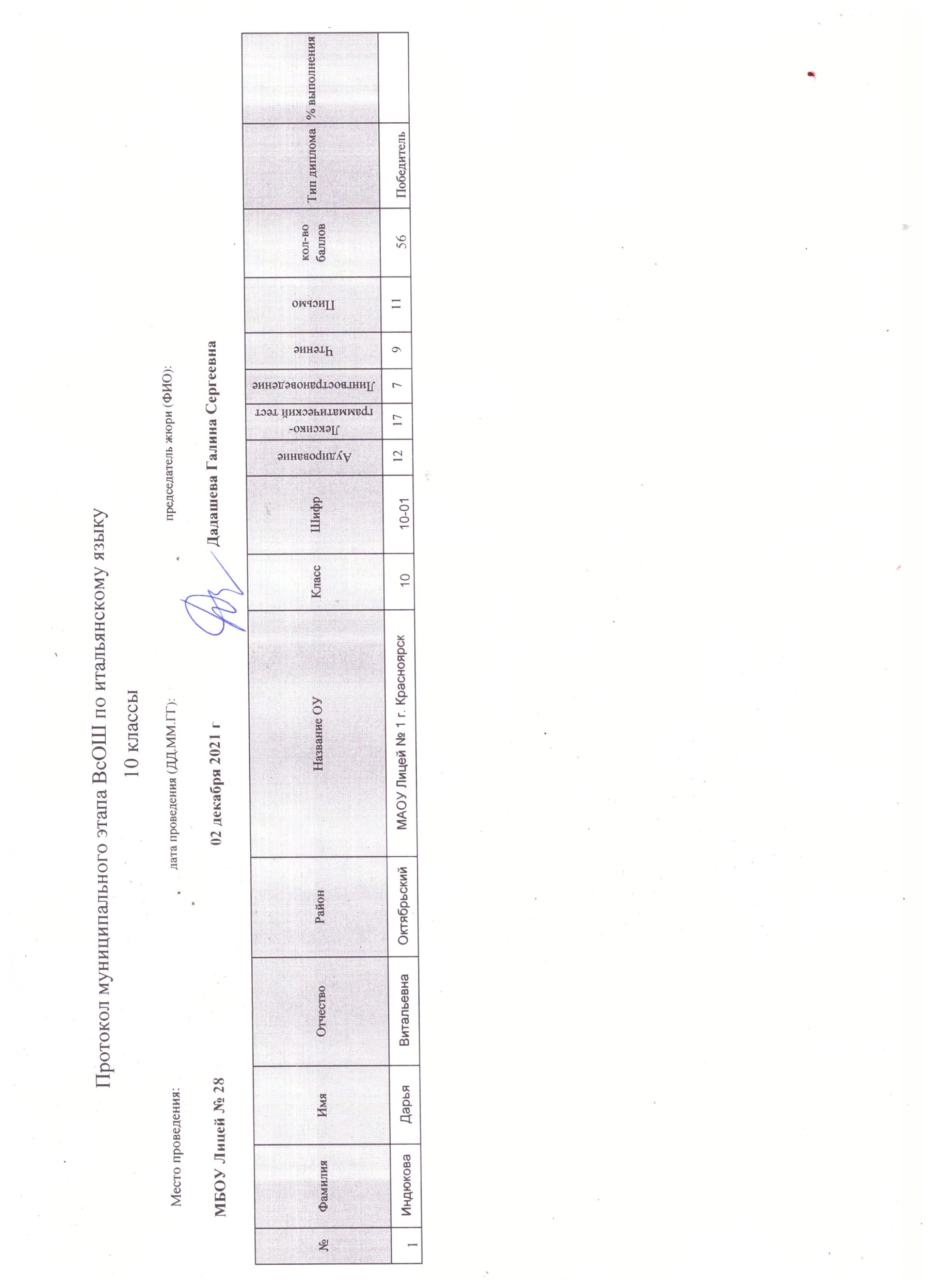  Руководитель МО________________________ /Дадашева Г.С./.ЗадачаСтепень реализации (+)Степень реализации (+)Степень реализации (+)Пояснения по  реализации задач  (причины)Задачаполностьючастичноне выполненаПояснения по  реализации задач  (причины)1.  Обеспечение информационного, методического сопровождения деятельности педагогов по реализации изменений, вносимых обновленными  ФГОС НОО и ФГОС ООО, обновления образовательных технологий и содержания образования с учетом предметных Концепций. +Причины неполного выполнения поставленных задач- Перенос НПК Фестиваля на следующий учебный год из-за перехода на другие цифровые платформы2.  Создание условий для развития профессиональных компетенций педагогов с целью повышения качества знаний по предмету.+Причины неполного выполнения поставленных задач- Перенос НПК Фестиваля на следующий учебный год из-за перехода на другие цифровые платформы3. Выявление и распространение успешных практик  творчески работающих учителей в области формирования функциональной грамотности,  через проведение  открытых уроков, мастер-классов, организация публикаций описанных успешных практик;+Причины неполного выполнения поставленных задач- Перенос НПК Фестиваля на следующий учебный год из-за перехода на другие цифровые платформы4. Поддержка и развитие системного использования информационно коммуникационных и деятельностных  образовательных технологий в системе образования города;+Причины неполного выполнения поставленных задач- Перенос НПК Фестиваля на следующий учебный год из-за перехода на другие цифровые платформы5.  Организация  сетевого взаимодействия (профессиональное сообщество) педагогов  города;+Причины неполного выполнения поставленных задач- Перенос НПК Фестиваля на следующий учебный год из-за перехода на другие цифровые платформы6.  Оказание  поддержки и необходимой  методической  помощи молодым педагогам, развитие наставничества.+Причины неполного выполнения поставленных задач- Перенос НПК Фестиваля на следующий учебный год из-за перехода на другие цифровые платформы7.  Создание  условий для профессионального роста педагогов, вовлечение их в конкурсное профессиональное движение.+Причины неполного выполнения поставленных задач- Перенос НПК Фестиваля на следующий учебный год из-за перехода на другие цифровые платформы8.  Усиление работы с высокомотивированными обучающимися, повышение результатов олимпиад, увеличение количества обучающихся, привлеченных к проектно-исследовательской деятельности.+Причины неполного выполнения поставленных задач- Перенос НПК Фестиваля на следующий учебный год из-за перехода на другие цифровые платформыНазвание мероприятия Дата проведенияЦелевая аудитория (для кого)Количество участниковРабота площадки «Особенности внедрения ФОП в условиях реализации обновленных ФГОС» в рамках августовских мероприятий24 августа2023 годаУчителя городаЗаседание Сообщества № 1 Семинар «Вопросы и решения в работе с конструктором РП по АЯ»15 сентября 2023руководители РМО8Заседание СГПС №2 Согласование и утверждение плана работы на новый 2023 -2024 учебный год.29 февраля 2024руководители РМО8Заседание СГПС № 3 Планирование проведения мероприятий КРОШ, Театральный фестиваль10 апреля 2024руководители РМО8Заседание СГПС № 4 Подведение итогов работы за 2023-2024уч.г.5 июня 2024руководители РМО8ВсОШ по иностранным языкамШкольный этапсентябрь-октябрь2023ученики ОУ города2000ВсОШ по иностранным языкамМуниципальный этапЗаседание апелляционной комиссииноябрь-декабрь2023ученики ОУ города300Открытый городской конкурс ораторского искусства на английском языке для учащихся 9-11 классов «Speaker’s contest»январьученики ОУ города100КРОШ для учащихся 2-4 классов (школьный этап)февраль 2024ученики ОУ города2000КРОШ для учащихся 2-6 классов муниципальный этапмарт 2024ученики ОУ города500Театральный языковой конкурс « How wonderful is the world»февраль-марта 2024ученики ОУ города300Ежегодный открытый кинофестиваль «Family Cinema Fest»29 сентября 2023ученики ОУ города72ФИО (с указанием должности)УровеньФорма представления опытаТемаБатурина Е.В., руководитель РМОМуниципальный (район)Мастер классРазвитие навыков спонтанной речи в средней и старшей школеБатурина Е.В., руководитель РМОМуниципальный (район)Онлайн консультацияКритерии оценивания устной части ЕГЭ.Иванова О.В., руководитель ОМО Муниципальный (район)Онлайн консультацияКритерии оценивания устной части ОГЭ.Носенко Юлия Николаевна, учитель МАОУ СШ №34ФедеральныйМастер-класс по английскому языку«Практика использования электронных рабочих тетрадей на уроках английского языка».Загайнова Анастасия Николаевна, учитель английского языка, учитель МАОУ Лицей №9 «Лидер»ФедеральныйУчастие в образовательной программе дополнительного образования  Участие в образовательной программе дополнительного образования детей с применением федеральных цифровых ресурсов  (г. Санкт-Петербург)Халед Анна Махмудовна –учитель МАОУ СШ №45ФедеральныйКонкурс президентский проектов «Я не чужой»- победительПроект «Я не чужой»- для детей мигрантовФИО ООНазвание статьи, разработкиМесто публикацииСсылка на публикацию Лагуточкина Марина ВикторовнаМАОУ лицей №3Развитие навыков говорения как один из способов сохранения высокой мотивации при обучении английскому языку в начальной школеСетевое издание «Педжурнал», категория «Начальное образование»https://pedjournal.ru/pub.html?id=1444475Барсегян Р.Г.Эффективные методы, приёмы и технологии проблемного обученияВсероссийский педагогический журнал «Современный урок», 2 место, 19.02.2024 1urok.ruТурушева Татьяна СергеевнаМАОУ СШ №21Технология "Скаффолдинг": специфика и методические рекомендации по применению на уроках иностранного языка.Сборник КГПУ им. В.П.АстафьеваСсылки нетБрусенко Екатерина АнатольевнаМАОУ СШ №159Дополнительные упражнения по английскому языку для 11 класса УМК «Spotlight 11» Модуль 7а «Indaystocome»Инфоурок.руhttps://infourok.ru/user/brusenko-ekaterina-anatolevna/materialМаслянская Дарья ВалерьевнаМБОУ Гимназия №3Формат описания учебного занятия по модели «ротация станций»Инфоурок.руhttps://infourok.ru/urok-anglijskogo-yazyka-po-tehnologii-smeshannogo-obucheniya-v-6m-klasse-po-teme-moe-svobodnoe-vremya-s-ispolzovaniem-glagolov-v-6548369.htmlЦапкова Юлия СергеевнаМАОУ СШ №159Vocabulary test for 9th grade, Spotlight, module 6DИнфоурок.руhttps://infourok.ru/vocabulary-test-for-9th-grade-spotlight-module-6d-7145145.htmlКорман Валентна РомановнаМАОУ СШ №72Способ опроса в начале урока.Тематические квизы по английскому языку.Современный урокСпособ опроса в начале урока.docx - GoogleDocsАннотация к тематическим квизам.docx - GoogleDocsНосырева Ольга АлександровнаМАОУ СШ №72Warming-up как средство для повышения мотивации в изучении английского языка»Современный урокhttps://www.1urok.ru/categories/2/articles/63021Самойлова Лариса ВикторовнаМАОУ СШ №46«Организация работы языкового клуба «Британика» в 5-8 классах».образовательный портал «Знанио»znanio.ru/media/klub-britannika-2871572авторское свидетельство о публикации в СМИ № МП-2871572Самойлова Лариса ВикторовнаМАОУ СШ №46Страноведение«Инфоурок»https://infourok.ru/testpoangliyskomuyazikustranovedenieklass3627213.htmlГоренская Ольга Алексеевна.МАОУ СШ №6Как организовать ролевую игру «О, Боже. Я- Выпускник!»Всероссийский педагогический журнал «Современный урок»https://www.1urok.ru/categories/22/articles/68988Мамлеева Наталья Владимировна.МАОУ СШ №6Презентация «Against all odds»Инфоурокhttps://infourok.ru/against-all-odds-11-klass-6910512.htmlМандрыкина Ольга Васильевна.МАОУ СШ «17Разработка урока английского языка «Рождество»Всероссийский творческий конкурс по английскому языку "EverydayEnglish"Носенко Юлия НиколаевнаМАОУ СШ №34Технологической карты урока по теме: «HelpofHome» для 4 классаСайт Инфоурокhttps://infourok.ru/tehnologicheskaya-karta-uroka-pomosh-po-domu-4-klass-6743608.htmlНосенко Юлия НиколаевнаТехнологической карты урока по теме: «Что любишь делать по дому» для 4 классаСайт Инфоурокhttps://infourok.ru/backOffice/publicationsНосенко Юлия НиколаевнаСтатья: «Развитие коммуникативных навыков на уроках английского языка у младших школьников».  Всероссийские Педагогические чтения конкурса: «Моя страна - Моя Россия».https://t.me/moyastrana_ruКамалдинова Ольга ГабдулахатовнаМАОУ Гимназия №14"Принципы наставничества: Шаги к успеху молодого учителя".Сборник КГПУ им. В.П.Астафьева,ноябрь 2023Руководитель Финогенко В.СОУФИОНазвание конкурса (фестиваль)Результат участияМАОУ СШ №72Карапчук Полина Юрьевна «Педагогический дебют»победительМБОУ Гимназия №3Маслянская Дарья ВалерьевнаУчитель года 2024лауреатМБОУ Гимназия №3Константинова Ксения ГенадьевнаУчитель года 2024участиеМАОУ Лицей №1Гурьянова Наталья ВалерьевнаОнлайн конкурс профессионального мастерства«Методическая копилка»участникМАОУ Лицей №1Лазарева Алёна КонстантиновнаОнлайн конкурсы и олимпиады для учителей от Тотал-тест, Фгос-Соответствие.рфУчастие, победитель (диплом 1 степени)МАОУ СШ №141Руднева Анастасия ЮрьевнаУчитель годалауреатМАОУ СШ № 149Скаткова Валерия ЮрьевнаШкольный конкурс «Молодой специалист»Победитель(наставник Никулина Т.И.)МАОУ СШ №7Данилова Надежда МихайловнаМарафон проектных идей. лауреатМАОУ СШ №6Мамлеева Наталья Владимировна«Учитель года 2024»ЛауреатМАОУ СШ №34Носенко Юлия НиколаевнаВсероссийский сетевой профессиональный конкурс среди педагогических работников «Учитель года-2024».Диплом 1 местоМАОУ СШ №45Халед Анна Махмудовна«Учитель года 2024»УчастиеМАОУ СШ №45Черногорова Александра Федоровна« Классныйклассный»ФиналистМАОУ СШ №45Халед Анна Махмудовна; Черногорова Александра ФедоровнаКонкурс президентских проектов «Я не чужой!»победителиР-онФИО руководителяОУКонтактные данные (сот.тел. и личная эл. почта)КировскийШулешова Лариса ВладимировнаМАОУ СШ №46983 500 5576  shuleshova1@mail.ruЛенинскийЛагуточкина Марина ВикторовнаМАОУ лицей №3marina_lagutochk@mail.ru     8 903 920 68 66Октябрьский Батурина Елена ВалерьевнаМАОУ СШ №72 им. М.Н. Толстихина89069176707baturinaelena72@rambler.ruОМО «Северо-Западный»Иванова Ольга ВладимировнаМБОУ СШ №9989835065477olgakurnosova80@gmail.comОМО «Студенческий»Живаева Ольга ВасильевнаМБОУ СШ №8289029270363olga_zhivaeva76@mail.ruОМО «Комсомольский»Магедова Инна НиколаевнаМБОУ Лицей №889135383073iness_77@mail.ruСвердловскийГалкина Светлана МихайловнаМ АОУ СШ №45Sveta64-64@inbox.ru8-908-221-95-92Советский Никулина Татьяна ИвановнаМАОУ СШ№14989831528957ОМО «Центральный»Шиллер Ирина Александровна МАОУ СШ№78983572-73-85, irhinbred10@mail.ruОМО «Солнечный»Карелова Лариса ВладимировнаМАОУ СШ№14489504045067ОМО «Роща»Просекина Татьяна ВикторовнаМАОУ СШ№12189138385653ОМО «Северный»Белянина Светлана АлександровнаМАОУ СШ №1889131719872ЦентральныйКосогор Марина ВладимировнаМБОУ СШ 155marinak.sib.24@gmail.com  89233643575ЖелезнодорожныйМеркулова Анна ИвановнаМАОУ Гимназия 98-902-960-58-59 annmerkulova@mail.ru